Profesionālo kvalifikāciju apliecinošā dokumenta sērija ____________ Nr._____________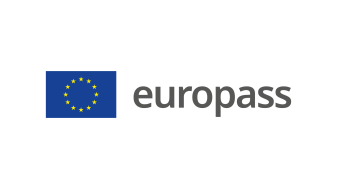 Pielikums profesionālo kvalifikāciju apliecinošam dokumentam(*) Latvija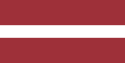 1. Profesionālo kvalifikāciju apliecinošā dokumenta nosaukums(1) Diploms par profesionālo vidējo izglītību Profesionālās kvalifikācijas apliecībaProfesionālā kvalifikācija: Mēbeļu galdnieks(1) oriģinālvalodā2. Profesionālo kvalifikāciju apliecinošā dokumenta nosaukuma tulkojums(2) A diploma of vocational secondary education A vocational qualification certificateVocational qualification: Cabinet maker**(2) Ja nepieciešams. Šim tulkojumam nav juridiska statusa.3. Kompetenču raksturojumsMēbeļu galdnieks izgatavo, montē, iebūvē un remontē dažāda veida un konstrukciju mēbeles, iestrādā koksnes izstrādājumos furnitūru un citus materiālus, izvēlas darbiem piemērotus materiālus u.c. resursus, veido rasējumus, komunicē ar klientiem, sagatavo tāmes.Apguvis kompetences šādu profesionālo pienākumu un uzdevumu veikšanai:3.1. Darba procesa organizēšana: iepazīties ar mēbeles izgatavošanas darba uzdevumu;  piedalīties mēbeles projekta izstrādē;  veikt ar mēbeles izgatavošanu saistītus aprēķinus;  izvēlēties darba metodes, atbilstoši darba uzdevumam;  sagatavot atbilstošus instrumentus un kokapstrādes darbmašīnas.3.2. Materiālu izvēle un sagatavošana: izvēlēties materiālus mēbeles izgatavošanai;  izvērtēt pasūtīto materiālu kvalitāti;  sagatavot nepieciešamos palīglīdzekļus (šabloni, piespiedēji, paliktņi u.tml.);  izvēlēties nepieciešamos palīgmateriālus (abrazīvie materiāli, līmes), stiprinājumus un furnitūru. 3.3. Mēbeles izgatavošana: izgatavot mēbeles sagataves;  veikt mēbeles sagatavju mehāniskās apstrādes darbus;  veikt mēbeļu detaļu maliņu apdari ar dabīga koka vai mākslīgajiem materiāliem;  izgatavot mēbeles dekoratīvos un funkcionālos elementus (profillīstes, dzegas, pildiņi, fāzītes, noapaļojumi u.c.);  izveidot dekoratīvu finiera salikumu;  iestrādāt kokgriezumus mēbeles konstrukcijā;  iestrādāt virpotas detaļas mēbeles konstrukcijā; pārbaudīt mēbeles detaļu savietojamību kopsalikumā;  sagatavot mēbeles virsmu apdarei;  veikt mēbeles/detaļu virsmas apdari;  veikt furnitūras un nekoksnes materiālu iestrādes;  veikt mēbeles beigu montāžu;  veikt mēbeles remontu.3.4. Mēbeļu uzstādīšana un iebūvēšana objektā: sagatavot mēbeli transportēšanai;  pārbaudīt mēbelei paredzētās vietas izmēru atbilstību rasējumam;  uzstādīt mēbeli tam paredzētajā vietā;  veikt mēbeles regulēšanu pēc montāžas. 3.5. Profesionālās darbības pamatprincipu ievērošana:   izpildīt darbus atbilstoši darba drošības, darba aizsardzības, ugunsdrošības un elektrodrošības noteikumiem;  ievērot darba tiesisko attiecību normas;  lietot informācijas un komunikācijas tehnoloģijas atbilstoši iekļautajiem uzdevumiem;  strādāt individuāli un sadarboties ar darba kolēģiem;  ievērot vides aizsardzības prasības, strādājot ar koksnes aizsardzības līdzekļiem;  pilnveidot profesionālo kvalifikāciju.Papildu kompetences:<<Aizpilda izglītības iestāde>>;...;...;...4. Nodarbinātības iespējas atbilstoši profesionālajai kvalifikācijai(3)Strādāt galdniecības darbnīcās, kokapstrādes un mēbeļu ražošanas uzņēmumos, kā arī uz vietas objektos, veicot mēbeļu iebūvēšanu vai uzstādīšanu.(3) Ja iespējams5. Profesionālo kvalifikāciju apliecinošā dokumenta raksturojums5. Profesionālo kvalifikāciju apliecinošā dokumenta raksturojumsProfesionālo kvalifikāciju apliecinošo dokumentu izsniegušās iestādes nosaukums un statussValsts iestāde, kas nodrošina profesionālo kvalifikāciju apliecinošā dokumenta atzīšanu<<Dokumenta izsniedzēja pilns nosaukums, adrese, tālruņa Nr., tīmekļa vietnes adrese; elektroniskā pasta adrese. Izsniedzēja juridiskais statuss>>Latvijas Republikas Izglītības un zinātnes ministrija, tīmekļa vietne: www.izm.gov.lvProfesionālo kvalifikāciju apliecinošā dokumenta līmenis(valsts vai starptautisks)Vērtējumu skala/Vērtējums, kas apliecina prasību izpildiValsts atzīts dokuments, atbilst ceturtajam Latvijas kvalifikāciju ietvarstruktūras līmenim (4. LKI) un ceturtajam Eiropas kvalifikāciju ietvarstruktūras līmenim (4. EKI).Profesionālās kvalifikācijas eksāmenā saņemtais vērtējums ne zemāk par "viduvēji – 5"(vērtēšanā izmanto 10 ballu vērtējuma skalu).Pieejamība nākamajam izglītības līmenimStarptautiskie līgumi vai vienošanāsDiploms par profesionālo vidējo izglītību dod iespēju turpināt izglītību 5. LKI/5. EKI vai 6.LKI/ 6.EKI līmenī.<<Ja attiecināms. Aizpilda izglītības iestāde, gadījumā, ja noslēgtie starptautiskie līgumi vai vienošanās paredz papildu sertifikātu izsniegšanu. Ja nav attiecināms, komentāru dzēst>>Juridiskais pamatsJuridiskais pamatsProfesionālās izglītības likums (6. pants).Profesionālās izglītības likums (6. pants).6. Profesionālo kvalifikāciju apliecinošā dokumenta iegūšanas veids6. Profesionālo kvalifikāciju apliecinošā dokumenta iegūšanas veids6. Profesionālo kvalifikāciju apliecinošā dokumenta iegūšanas veids6. Profesionālo kvalifikāciju apliecinošā dokumenta iegūšanas veids Formālā izglītība: Klātiene Klātiene (darba vidē balstītas mācības) Neklātiene Formālā izglītība: Klātiene Klātiene (darba vidē balstītas mācības) Neklātiene Ārpus formālās izglītības sistēmas apgūtā izglītība Ārpus formālās izglītības sistēmas apgūtā izglītībaKopējais mācību ilgums*** (stundas/gadi) _______________Kopējais mācību ilgums*** (stundas/gadi) _______________Kopējais mācību ilgums*** (stundas/gadi) _______________Kopējais mācību ilgums*** (stundas/gadi) _______________A: Iegūtās profesionālās izglītības aprakstsB: Procentos no visas (100%) programmas B: Procentos no visas (100%) programmas C: Ilgums (stundas/nedēļas)Izglītības programmas daļa, kas apgūta izglītības iestādē<<Ieraksta izglītības programmas apjomu (%), kas apgūts izglītības iestādes mācību telpās>><<Ieraksta izglītības programmas apjomu (%), kas apgūts izglītības iestādes mācību telpās>><<Ieraksta izglītības programmas apjomu (stundās vai mācību nedēļās), kas apgūts izglītības iestādes mācību telpās>>Izglītības programmas daļa, kas apgūta praksē darba vietā, t.sk. darba vidē balstītās mācībās<<Ieraksta izglītības programmas apjomu (%), kas apgūts ārpus izglītības iestādes mācību telpām,t.i. praktiskās mācības uzņēmumā/-os, mācību praksē darba vietā, darba vidē balstītas mācības>><<Ieraksta izglītības programmas apjomu (%), kas apgūts ārpus izglītības iestādes mācību telpām,t.i. praktiskās mācības uzņēmumā/-os, mācību praksē darba vietā, darba vidē balstītas mācības>><<Ieraksta izglītības programmas apjomu (stundās vai mācību nedēļās), kas apgūts ārpus izglītības iestādes mācību telpām,t.i. praktiskās mācības uzņēmumā/-os, mācību praksē darba vietā, darba vidē balstītas>>*** Attiecināms uz formālajā ceļā iegūto izglītību.Papildu informācija pieejama:www.izm.gov.lv https://visc.gov.lv/profizglitiba/stand_saraksts_mk_not_626.shtmlNacionālais informācijas centrs:Latvijas Nacionālais Europass centrs, http://www.europass.lv/*** Attiecināms uz formālajā ceļā iegūto izglītību.Papildu informācija pieejama:www.izm.gov.lv https://visc.gov.lv/profizglitiba/stand_saraksts_mk_not_626.shtmlNacionālais informācijas centrs:Latvijas Nacionālais Europass centrs, http://www.europass.lv/*** Attiecināms uz formālajā ceļā iegūto izglītību.Papildu informācija pieejama:www.izm.gov.lv https://visc.gov.lv/profizglitiba/stand_saraksts_mk_not_626.shtmlNacionālais informācijas centrs:Latvijas Nacionālais Europass centrs, http://www.europass.lv/*** Attiecināms uz formālajā ceļā iegūto izglītību.Papildu informācija pieejama:www.izm.gov.lv https://visc.gov.lv/profizglitiba/stand_saraksts_mk_not_626.shtmlNacionālais informācijas centrs:Latvijas Nacionālais Europass centrs, http://www.europass.lv/